№ 78                                                                                  от 19 февраля 2021гОб отчете  Главы Семисолинской сельской администрации о деятельности администрации  за 2020 год       Заслушав отчет Главы   Семисолинской сельской администрации, Константинова В.В о деятельности  администрации  за 2020 год, руководствуясь  ст. 39 Устава Семисолинского сельского поселения, Собрание депутатов Семисолинского сельского поселенияР Е Ш И Л О:            1.Отчет Главы Семисолинской сельской администрации Константинова В.В о деятельности администрации  за 2020 год принять к сведению (информация прилагается).  	   2. Обнародовать настоящее решение с прилагаемым отчетом в информационных стендах.Глава Семисолинского сельского поселения                            А.И.НазаровРоссий ФедерацийМарий Эл РеспубликысеМорко муниципальныйрайонысоСемисола  ял шотан  илемындепутат - влакын  Погынжо                   ПУНЧАЛСозыв 3Сессия 11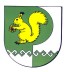 Российская ФедерацияРеспублика Марий ЭлСобрание депутатовСемисолинского сельского поселенияМоркинского муниципального                             района	РЕШЕНИЕ